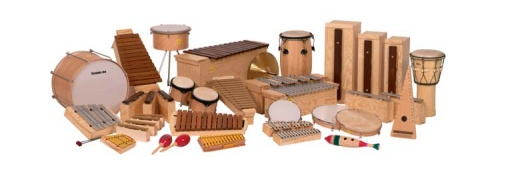 Verbinde mit dem richtigen Namen.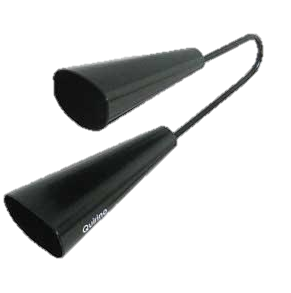 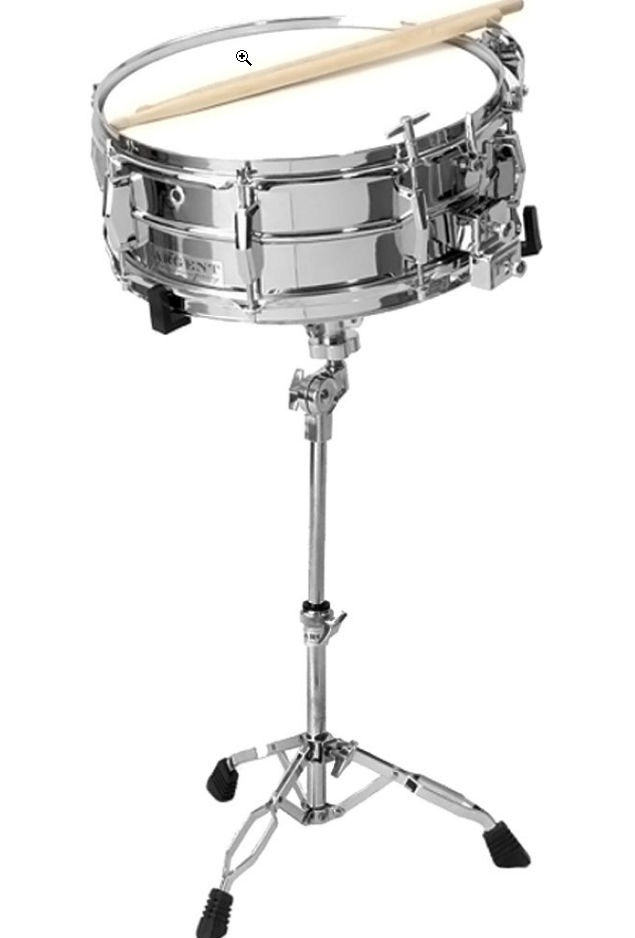 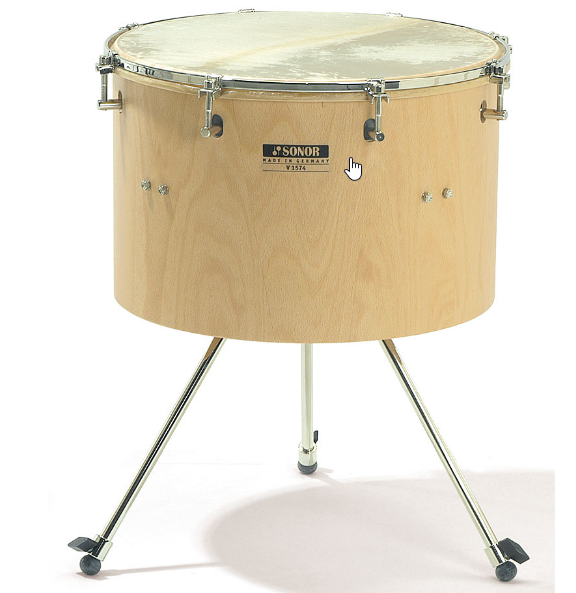 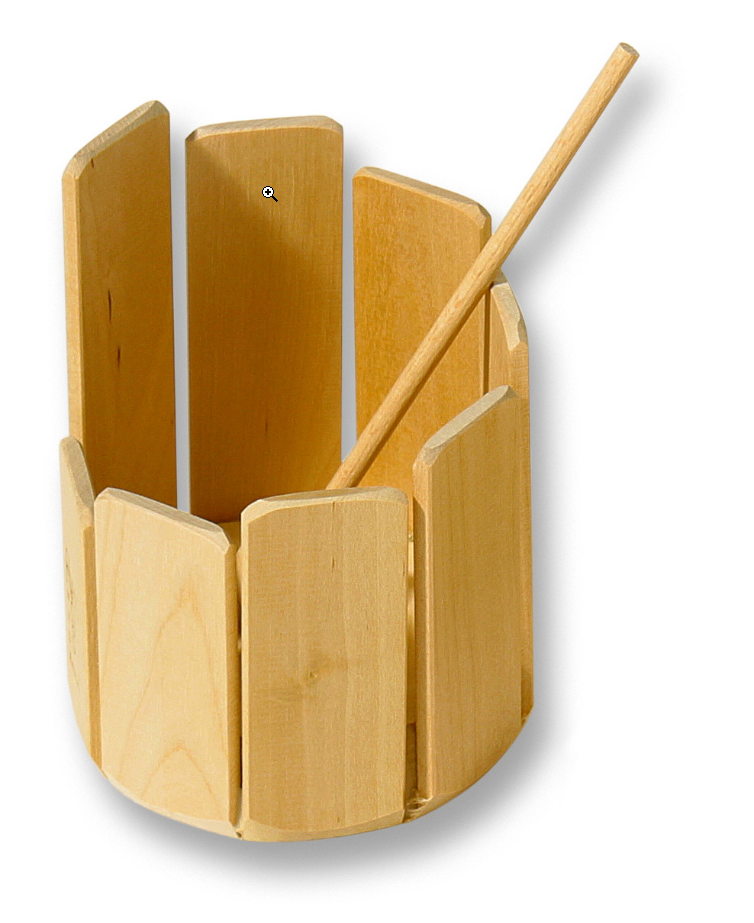 	Holzblocktrommel				Bongos		Rührtrommel				Agogo		Metallofon			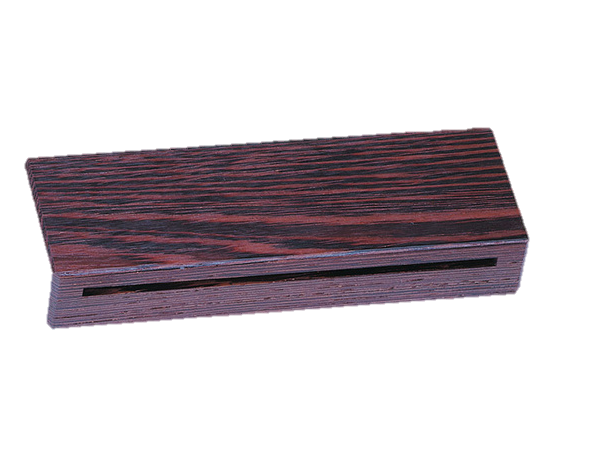 		Klangstab		Pauke		Snare Drum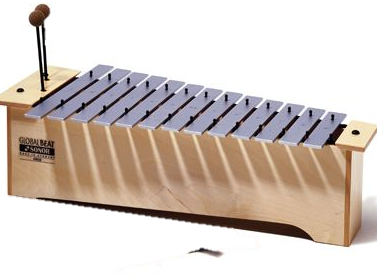 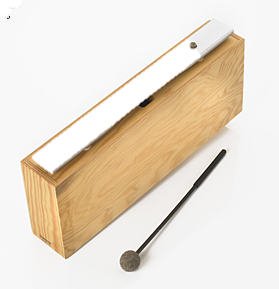 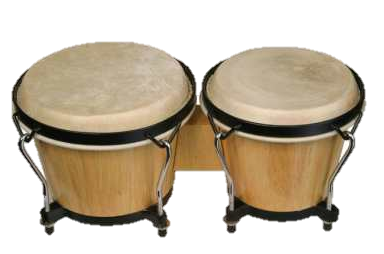 Wie heissen die Schlaginstrumente?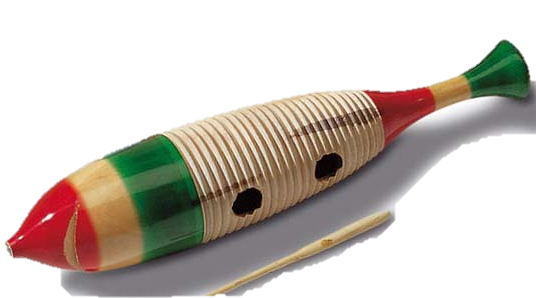 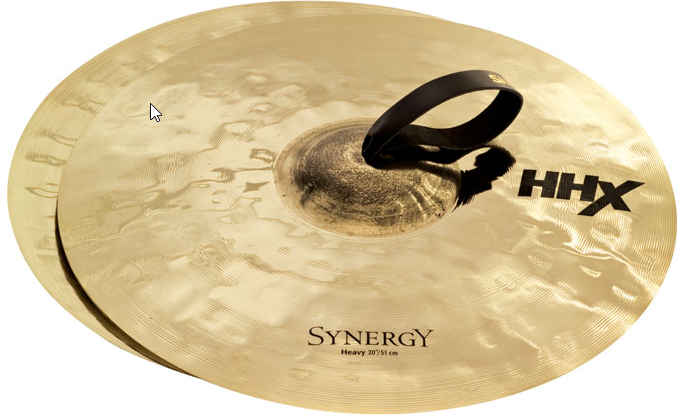 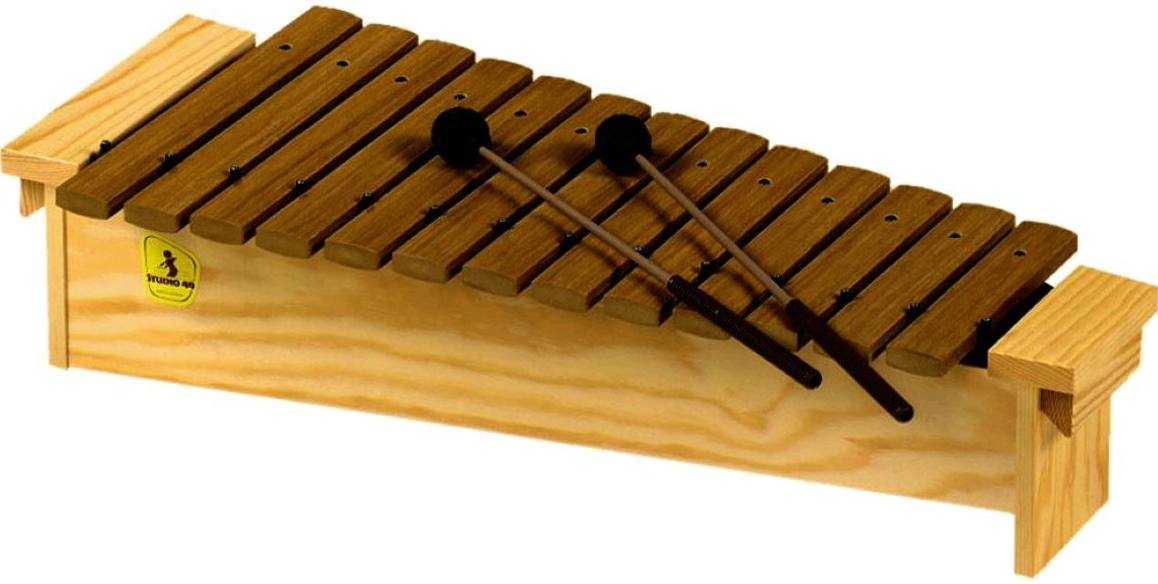 ________________________		____________________	________________________________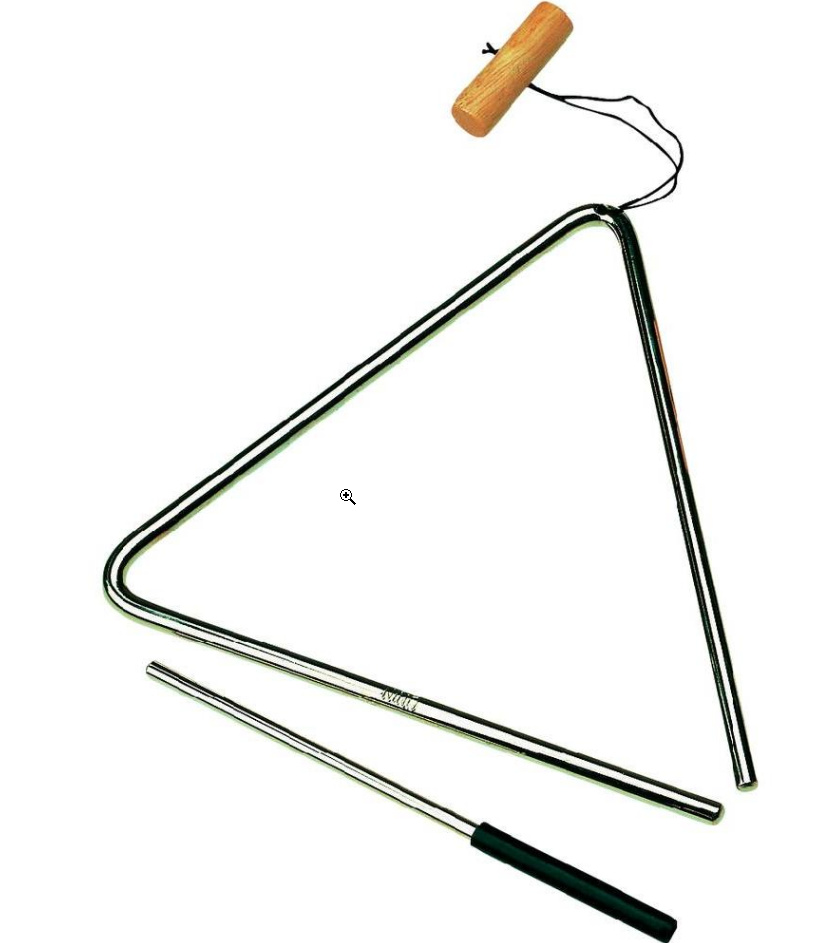 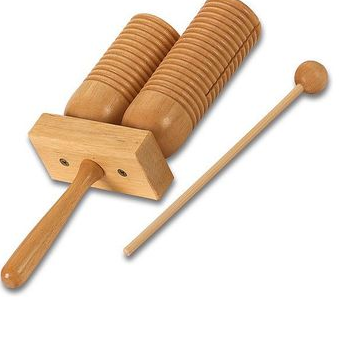 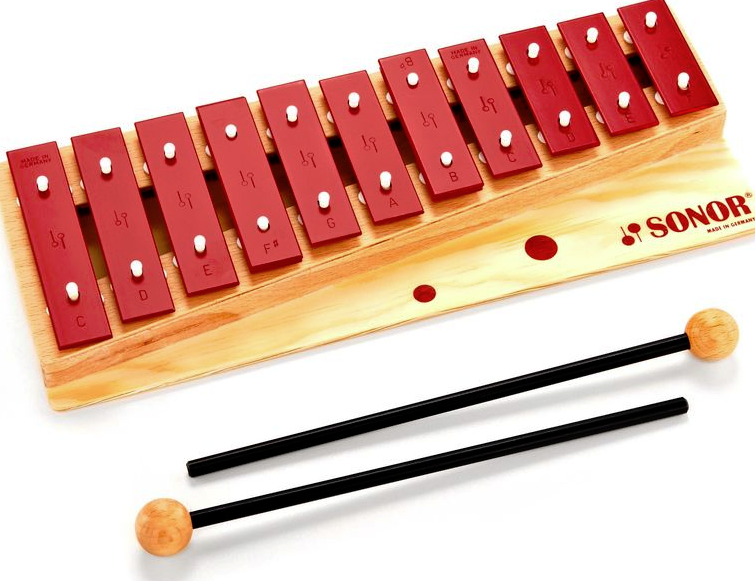 ________________________		_____________________	________________________________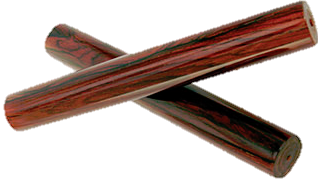 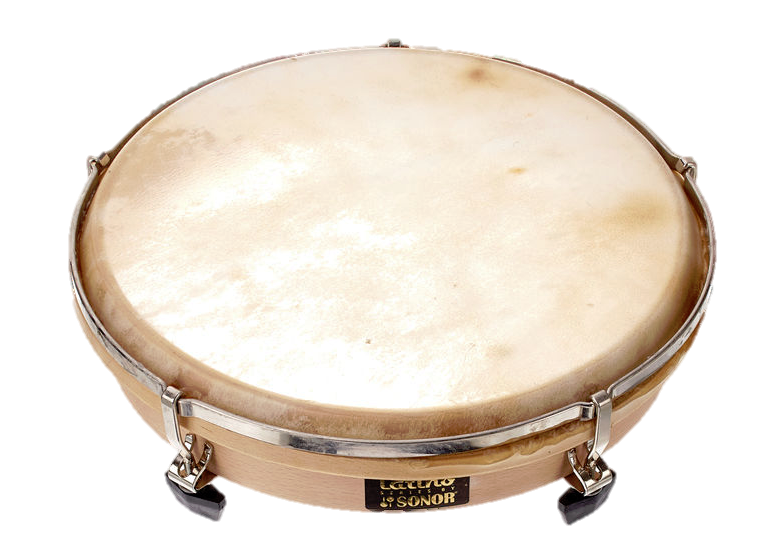 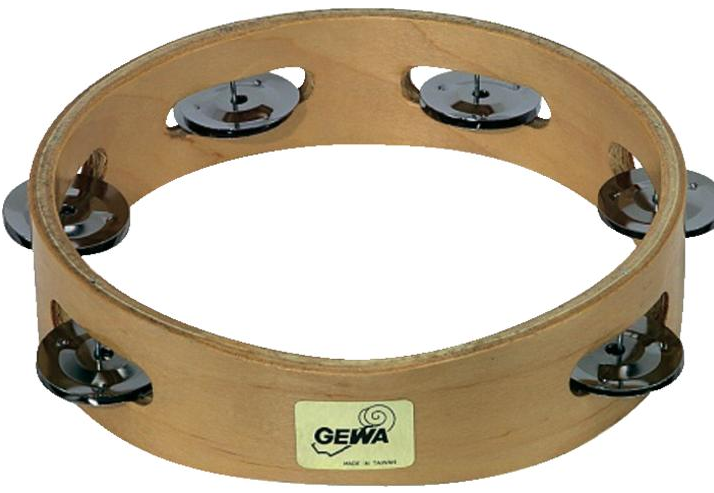 ________________________		________________________		_________________________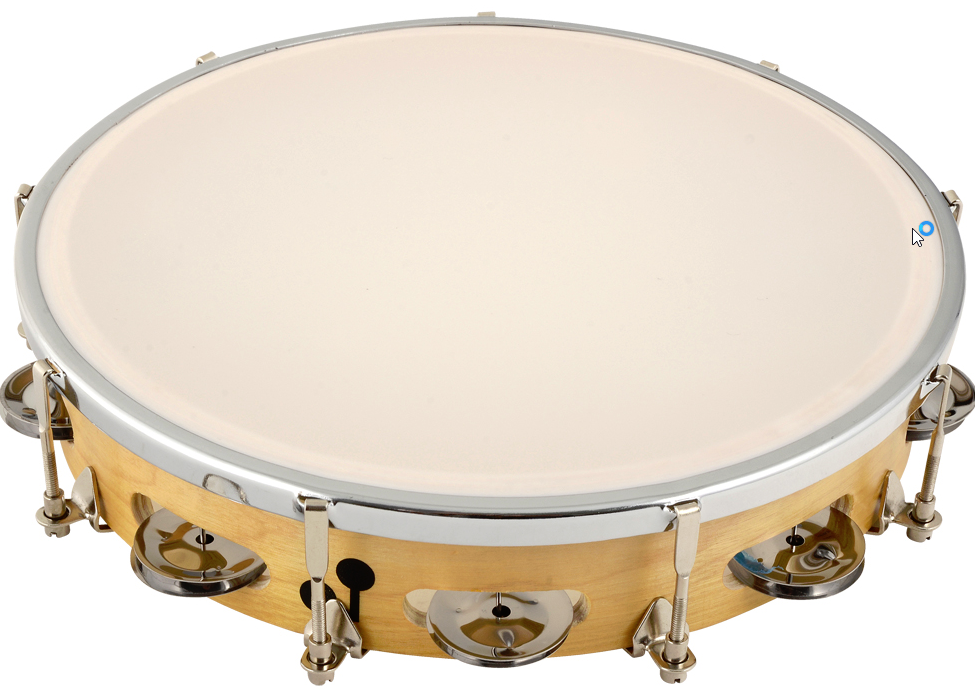 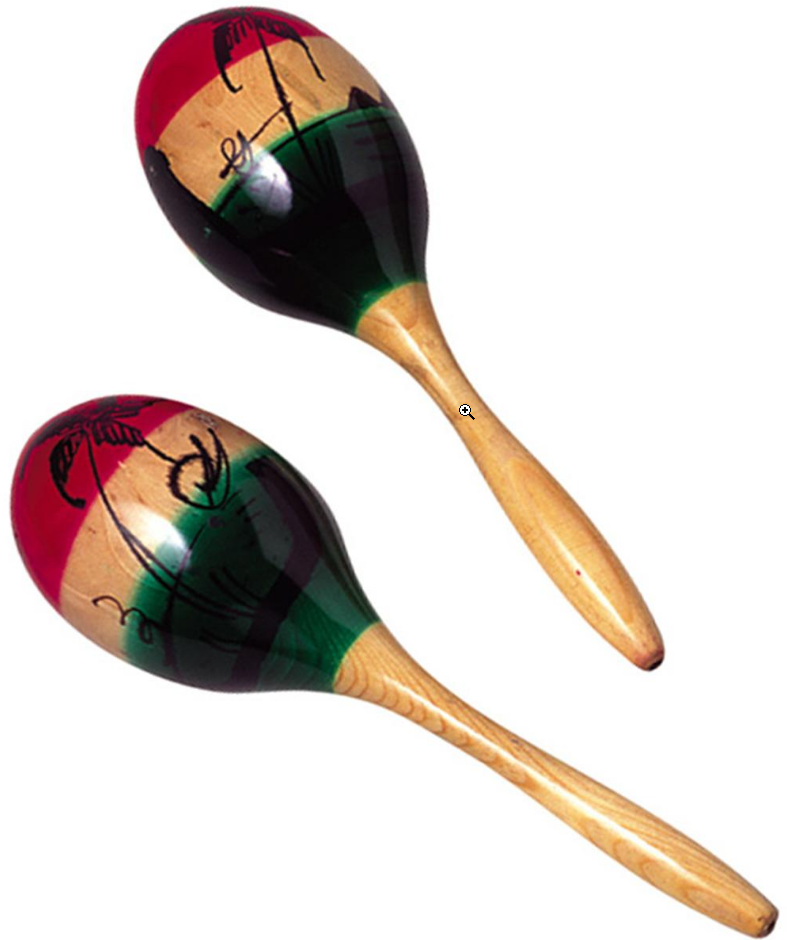 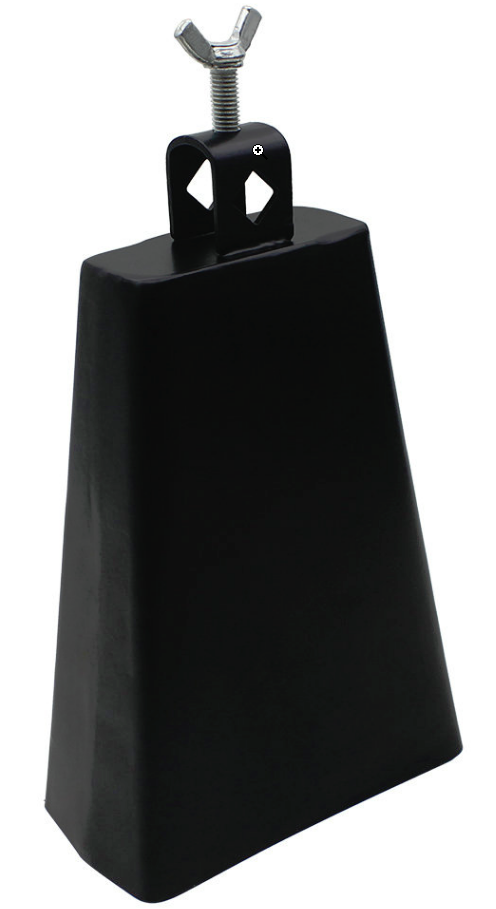 _________________________		_________________________		_________________________Welche Schlaginstrumente hörst du?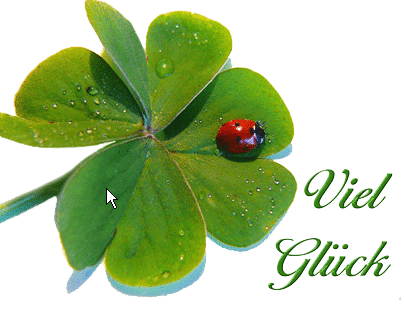 Musik-TestThema: SchlaginstrumenteDatum: Name:Punkte:Note schriftlich:Note „Rhythmus spielen“:Unterschrift:Lernziel: Ich kenne Name, Aussehen und Ton von den Schlaginstrumenten.Lernziel: Ich kenne Name, Aussehen und Ton von den Schlaginstrumenten.Lernziel: Ich kenne Name, Aussehen und Ton von den Schlaginstrumenten.Lernziel: Ich kenne Name, Aussehen und Ton von den Schlaginstrumenten.12345678